141700, Московская область, г. Долгопрудный, Институтский пер., д.9.Тел. (477)361-81-94, факс (498) 744-67-82;. е-mail:  info@gis.su , www.gis.suТел. подразделения в г. Курске (4712) 39-07-50, е-mail: nvc_region@kursktelecom.ru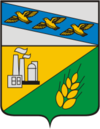 ГЕНЕРАЛЬНЫЙ ПЛАН МУНИЦИПАЛЬНОГО ОБРАЗОВАНИЯ «ПОСЕЛОК КАСТОРНОЕ»КАСТОРЕНСКОГО МУНИЦИПАЛЬНОГО РАЙОНА КУРСКОЙ ОБЛАСТИ(разработан в соответствии с муниципальным контрактом №001 от 10.10.2011 г.)ПОЛОЖЕНИЯ О ТЕРРИТОРИАЛЬНОМ ПЛАНИРОВАНИИТом 1 г. Долгопрудный 2011 г.Общество с ограниченной ответственностьюНаучно-внедренческий центр«ИНТЕГРАЦИОННЫЕ ТЕХНОЛОГИИ»ГЕНЕРАЛЬНЫЙ ПЛАНА МУНИЦИПАЛЬНОГО ОБРАЗОВАНИЯ «ПОСЕЛОК КАСТОРНОЕ» КАСТОРЕНСКОГО МУНИЦИПАЛЬНОГО РАЙОНА КУРСКОЙ ОБЛАСТИ(разработан в соответствии с муниципальным контрактом №001 от 10.10.2011  г.)ПОЛОЖЕНИЯ О ТЕРРИТОРИАЛЬНОМ ПЛАНИРОВАНИИТом 1 Директор							Томилин В.В.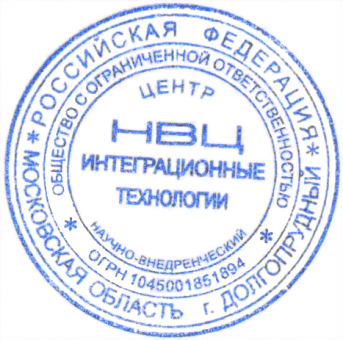 Главный архитектор проекта			Ниязов А.Ю.Руководитель проекта 					Сабельников А.Н.г. Долгопрудный 2011 г.АВТОРСКИЙ КОЛЛЕКТИВ ООО НВЦ «Интеграционные технологии»Томилин В.В.		—  директорНиязов А.Ю.		—  главный архитектор проектаСабельников А.Н.	—  руководитель проектаУльянич Я.В.		—  архитектор проектовПроскурина А.В. 		—  архитектор проектовЛихошерстова Н.В. 	—  архитектор проектовКосичкина А.А.		—  экономист-географРоспопова Н.А.		—  инженер-менеджер ГИСБурцева Н. А.		—  начальник отдела картографииТимофеева К.А.		—  инженер-картографБорисенко И.В.		—  инженер-картографЧекаданова Е.С.		—  инженер-картографРуденский П.Ю. 		—  инженер-картографБартенева Е.В. 		—  инженер-картографГальчанский К.Б		—  гео-системный администраторЗикеева Д.А.	    	—  юрист отдела ИПО СОДЕРЖАНИЕСОДЕРЖАНИЕ	4ВВЕДЕНИЕ	51	АНАЛИЗ КОМПЛЕКСНОГО РАЗВИТИЯ ТЕРРИТОРИИ И РАЗМЕЩЕНИЯ ОБЪЕКТОВ МЕСТНОГО ЗНАЧЕНИЯ	82	ВЫВОДЫ КОМПЛЕКСНОЙ ТЕРРИТОРИАЛЬНОЙ ОЦЕНКИ	93	МЕРОПРИЯТИЯ ПО ТЕРРИТОРИАЛЬНОМУ ПЛАНИРОВАНИЮ	133.1	Мероприятия по развитию объектов и сетей инженерной инфраструктуры  на территории МО «поселок Касторное»	143.2	Мероприятия по охране окружающей среды МО «поселок Касторное»	20ВВЕДЕНИЕРазработка проекта генерального плана «Поселок Касторное» Касторенского муниципального района Курской области (далее генеральный план) осуществлена ООО Научно-внедренческим центром «Интеграционные технологии» в соответствии с Муниципальным контрактом от 10.10.2011 г. №001. Заказчиком выступает Администрация поселка Касторное Касторенского муниципального района Курской области. Генеральный план разрабатывается в соответствии с Градостроительным кодексом Российской Федерации, с целями и задачами развития Курской области, сформулированными в документах территориального планирования, социально-экономического развития Курской области и Касторенского района:Программа социально-экономического развития Курской области на 2011-2015 годы.Стратегия социально-экономического развития Курской области до 2030 года.Схема территориального планирования Курской области.Схема территориального планирования муниципального образования «Касторенский район» Курской области.При разработке схем использовались также материалы стереотопографической съемки в масштабе М 1:2000, выполненной в 1987 году Главным Управлением Геодезии и Картографии при Совете Министров СССР.При разработке генерального плана п. Касторное использованы следующие периоды:исходный год – 2011 год;I очередь – до 2016 года;расчетный срок – до 2030 года.Состав проектных материаловСодержание генерального плана:Том 1 «Положения о территориальном планировании»:цели и задачи территориального планирования;перечень мероприятий по территориальному планированию и указание на последовательность их выполнения.Альбом 1 «Генеральный план муниципального образования «Поселок Касторное» (графические материалы)»:карта планируемого размещения объектов местного значения (основной чертеж);карта положения поселка Касторное в системе расселения;карта функциональных зон.Содержание прилагаемых к генеральному плану материалов:Том 2 «Материалы по обоснованию генерального плана»:анализ состояния территории, проблемы и направления ее комплексного развития;обоснование выбранного варианта размещения объектов местного значения поселка на основании анализа использования территорий, возможных направлений развития этих территорий и прогнозируемых ограничений их использования;оценка возможного влияния планируемых для размещения объектов местного значения на комплексное развитие территорий;обоснование предложений по территориальному планированию, этапы их реализации;мероприятия, утвержденные документом территориального планирования Курской области;мероприятия, утвержденные документом территориального планирования Касторенского муниципального района;предложения по изменению границ поселка  и баланса земель  в пределах перспективной границы поселка.Том 3 «Материалы по обоснованию генерального плана»:перечень основных факторов риска возникновения чрезвычайных ситуаций природного и техногенного характера.Альбом 2 «Графические материалы обоснования генерального плана муниципального образования «поселок Касторное»:Карта современного использования территории;Карта анализа комплексного развития территории и размещения объектов местного значения с учетом ограничений использования территории поселения;Карта транспортной инфраструктуры;Карта инженерной инфраструктуры территории (водоснабжение, канализация);Карта инженерной инфраструктуры территории (теплоснабжение, газоснабжение);Карта инженерной инфраструктуры территории (электроснабжение, связь);Карта границ территорий, подверженных риску возникновения чрезвычайных ситуаций природного и техногенного характера.АНАЛИЗ КОМПЛЕКСНОГО РАЗВИТИЯ ТЕРРИТОРИИ И РАЗМЕЩЕНИЯ ОБЪЕКТОВ МЕСТНОГО ЗНАЧЕНИЯДля решения задач территориального планирования проведен анализ использования территории по всем основным параметрам. Подробно  результаты анализа изложены в томе Материалы по обоснованию разделах:Раздел I. Основные направления градостроительного развития; Раздел II. Комплексная оценка природно - ресурсного потенциала.Раздел III. Комплексная оценка социально-экономического потенциала;Раздел IV. Развитие инженерной инфраструктуры;Раздел V. Перечень и характеристика основных факторов риска возникновения чрезвычайных ситуаций природного и техногенного характера.ВЫВОДЫ КОМПЛЕКСНОЙ ТЕРРИТОРИАЛЬНОЙ ОЦЕНКИПогодно–климатические, инженерно-геологические, почвенные условия, а также наличие развитой гидрографической сети создают благоприятные условия для хозяйственного и градостроительного освоения территории. Экологическое состояние территории не вызывает особых опасений при проведении мероприятий, направленных на решение  возникающих экологических проблем связанных с загрязнением воздушного и водного бассейна, санитарной очисткой и процессом дальнейшего обмеления мелких рек.В городском поселении наблюдается отрицательная динамика численности постоянного населения, тип возрастной структуры населения - регрессивный. Развитие социальной инфраструктуры достаточно для обеспечения населения минимальным набором первичных и периодических видов услуг, однако требуется выполнения комплекса мероприятий для приведения социальной сферы и условий жизни населении к государственным социальным стандартам.Выгодное экономико-географическое положение, а также наличие свободных земельных ресурсов для размещения новых производственных объектов способствует реализации экономического потенциала муниципального образования. При этом крайне необходимо развитие малого предпринимательства, модернизация существующих производств на основе внедрения современных технологий, а также повышение инвестиционной активности. Достаточно развитая планировочная структура позволяет осуществлять хозяйственную деятельность,  используя  практически весь территориальный ресурс. Прохождение по территории поселения ж/д «Москва – Елец – Валуйки – Донецк» и «Воронеж–Курск–Киев»; магистралей регионального значения «Курск – Борисоглебск» – Касторное и «Курск-Касторная» значительно увеличивает ресурсный потенциал территории.Дальнейшее развитие транспортной сети МО является актуальной задачей. Плотность автодорог составляет 1,61 км/1000 км2, что близко к усредненному показателю по центральной части России. Современное состояние автомобильных дорог требует активных действий по приведению их к нормативным требованиям.На территории МО присутствуют объекты повышенной опасности, как природного,  так и техногенного характера, способные создать условия для возникновения ЧС со значительным количеством жертв и материальным ущербом. Опасными объектами являются:НПС «Касторное» магистрального нефтепровода «Дружба»;Касторенская газовая служба;ОАО «Касторенское ХПП»; АЗС №26;Нефтебаза ЖД узла ст. Касторная-Новая;Сеть газопроводов высокого, среднего и низкого давления.Размещение объектов не нарушает противопожарных требований. В случае чрезвычайных ситуаций на объектах газотранспортного комплекса, авариях с АХОВ и СУГ на автомобильном и железнодорожном транспорте, прогнозируется возникновение зон химического заражения, зон разрушений и пожаров.Объекты народного хозяйства, жилой и социальной сфер не попадают в зоны затопления при половодье 1% обеспеченности. Имеются участки активации эрозионных процессов (русловая, береговая, овражная), подтоплений в результате не организованного поверхностного стока, подпора на сопрягаемую территорию со стороны водных объектов. Размещение новых объектов капитального строительства возможно при обязательном выполнении требований по инженерной защите. Обеспечение пожарной безопасности МО осуществляется пожарной частью, размещенной в МО «поселок Касторное». Для выполнения требований технических регламентов по пожарной безопасности необходимо строительство и обустройство системы наружного противопожарного водоснабжения (пожарных водоемов, гидрантов). Выводы:Территория благоприятна для активной градостроительной деятельности.  Основные усилия администрации должны быть направлены на совершенствование существующей системы расселения при совершенствовании транспортной системы, инженерной подготовки территорий. Решение этих задач требует формирования новых инвестиционных площадок и проектов жилищного, рекреационного  и промышленного освоения.Сведения о программах комплексного социально-экономического развития муниципального образованияПеречень областных целевых программ, реализуемых на территории п.Касторное в 2011 - 2015 годах:1. Областная целевая программа "Развитие малого и среднего предпринимательства в Курской области на 2009 - 2011 годы".2. Областная целевая программа "Модернизация сети автомобильных дорог Курской области (2009 - 2011 годы)".3. Областная целевая программа "Комплексные меры противодействия злоупотреблению наркотиками и их незаконному обороту на 2010 - 2014 годы".4. Областная целевая программа "Комплексная программа Курской области по профилактике преступлений и иных правонарушений в Курской области на 2009 - 2011 годы".5. Областная программа "Энергосбережение и повышение энергетической эффективности в Курской области на 2011 - 2015 годы и на перспективу до 2020 года".6. Областная целевая программа "Формирование доступной среды в Курской области" на 2011 - 2015 годы.7. Областная целевая программа "Об обеспечении муниципальных образований Курской области документами территориального планирования и градостроительного зонирования на 2011 год".8. Областная целевая программа "Жилище" на 2011 - 2015 годы. Таблица 1 – Сведения об объектах федерального и регионального значения, утвержденных документами территориального планирования Российской Федерации, документами территориального планирования субъекта Российской ФедерацииСведения об объектах федерального и регионального значения, утвержденных документами территориального планирования Российской Федерации, документами территориального планирования субъекта Российской Федерации, утвержденные документами территориального планирования Российской Федерации, документами территориального планирования субъекта Российской Федерации сведения о видах, назначении и наименованиях планируемых для размещения на территориях поселения, городского округа объектов федерального значения, объектов регионального значения, их основные характеристики, местоположение, характеристики зон с особыми условиями использования территорий в случае, если установление таких зон требуется в связи с размещением данных объектов, реквизиты указанных документов территориального планирования, а также обоснование выбранного варианта размещения данных объектов на основе анализа использования этих территорий, возможных направлений их развития и прогнозируемых ограничений их использования.МЕРОПРИЯТИЯ ПО ТЕРРИТОРИАЛЬНОМУ ПЛАНИРОВАНИЮТаблица 2 – Предложения по строительству и реконструкции объектов  Мероприятия по развитию объектов и сетей инженерной инфраструктуры  на территории МО «поселок Касторное» Общей целью предлагаемых мероприятий по развитию объектов и сетей инженерной инфраструктуры является устойчивое развитие поселка Касторное в соседстве со смежными территориями.Таблица 3 - Предложения по строительству и реконструкции объектов инженерной инфраструктуры в п. КасторноеТаблица 4 - Предложения по строительству и реконструкции объектов инженерной инфраструктуры в п. КасторноеТаблица 5 - Предложения по развитию объектов системы связи и радиофикации, санитарной очистки территории, инженерной подготовки и вертикальной планировки территории поселка п. Касторное Мероприятия по охране окружающей среды МО «поселок Касторное» Таблица 6 – Мероприятия по охране окружающей среды МО «поселок Касторное» Обоснование принятого варианта* - при включении положений документов вышестоящего уровня не требуется.Общество с ограниченной ответственностьюНаучно-внедренческий центр«ИНТЕГРАЦИОННЫЕ ТЕХНОЛОГИИ»Заказчик: Администрация муниципального образования«поселок Касторное» Касторенского района Курской областиНаименованиепланируемого объектаОсновные характеристикиМестоположениеНеобходимость установленияЗон с особыми характеристиками использованияХарактеристиказон с особыми характеристиками использованияИсточник финансированияСтатусЦРБна 150 коекПоселок «Касторное»--Областной бюджетРегиональный№ п/пМероприятияСрок реализацииИсточник предложенийОбоснование принятого вариантаОценка воздействия1.Разработка проектов планировки новых жилых кварталовI очередьисполнительПроект ГП МОФормирование устойчивого развития жилых территорий2.Проектирование ФОКСтроительство ФОК2013I очередьисполнительПроект ГП МОУлучшение здоровья населения, создание новых рабочих мест3.Реконструкция молодежного центра досуга на ул. 50 лет ОктябряРасчетный срокисполнительПроект ГП МОРазнообразие досуга детей дошкольного и школьного возраста. Создание новых рабочих мест4.Проектирование детского сада на ул.ЛуговойСтроительство детского сада на ул.ЛуговойI очередьисполнительПроект ГП МОВосполнение «нехватки» мест в детских садах.Создание новых рабочих мест5.Разработка проекта санитарно-защитных зон предприятий:Тепловой участок ТГК-4;Горгаз;ООО «Касторенское ХП».I очередьисполнительПроект ГП МОУлучшение экологического состояния территории6.Разработать и утвердить долгосрочную целевую программу «Дороги»Разработать проект транзитной автодороги по ул.Будкова20132013-2014исполнительВыполнение требований нормативных документовповышение степени комфортности проживания7.Разработка проекта комплексного благоустройства общественного центра поселка в границах улиц Ленина, Калинина.Реализация разработанного проекта благоустройства общественного центра поселкаI очередьисполнительПроект ГП МОФормирование индивидуального облика территории8.Разработка проекта комплексного благоустройства бульвара по ул.ЛенинаРеализация разработанного проекта благоустройства бульвара по ул.ЛенинаI очередьисполнительПроект ГП МОФормирование индивидуального облика территории.9.Разработка муниципальной программы «Благоустройство и озеленение» с включением в нее мероприятий по проектированию и устройству парковых зон и рекреационных пространств в соответствии с Генеральным планом2013исполнительПроект ГП МОФормирование индивидуального облика территории. Улучшение экологической обстановки.10.Разработка проекта туристической направленности по организации рыболовной туристической базы на основе частного разведения карпа в пойме р.Олым.1очередьисполнительРасширение сферы оказания услуг и формирование мини туристического кластераУлучшение экологической обстановки и создание новых рабочих мест11.Постановка объектов культурного наследия  на кадастровый учетПодготовка пакетов документов для включении ОКН в единый государственный реестр2014исполнительВыполнение требований нормативных документовСохранение объектов культурного наследия№ п/пМероприятияСрок реализацииИсточник предложенийОценка воздействия1.ВОДОСНАБЖЕНИЕВОДОСНАБЖЕНИЕВОДОСНАБЖЕНИЕВОДОСНАБЖЕНИЕ1.1Инвентаризация и паспортизация водопроводных сетей.СТП Касторенского района–1.2Ремонт скважин № 2,3, 4,5 и оборудовать все скважины водомерами и пьезометрами, с организацией по ним ежемесячных замеров положения уровня подземных вод..МЦП «Энергосбережение и повышение энергетической эффективности»Повышение качества питьевой воды1.3Модернизация, реконструкция и строительство новых водопроводных сетей по посёлку (дома №№ с 1 по 69 по улице Ленина, дома №№ с 1 по 51  по улице 20 лет Победы, дома №№ с 80 по 128, д.41, д. 43, д.45, д.47  по улице Завьялова)..МЦП «Энергосбережение и повышение энергетической эффективности»Повышение качества питьевой воды. Развитие систем водоснабжения.1.4Строительство новой скважины для обеспечения питьевых нужд населения района станции Касторная – Курская..МЦП «Энергосбережение и повышение энергетической эффективности»Развитие систем водоснабжения.1.5Установка водосберегающей арматуры..МЦП «Энергосбережение и повышение энергетической эффективности»Для снижения удельного водопотребления.1.6Обеспечение 100% учета водопотребления (установка приборов учета).исполнительЭкономия природных ресурсов1.7Строительство противопожарных  (искусственных)  водоемов.2014исполнительПриведение к нормативам противопожарной защиты территории1.8Строительство  (установка) пожарных гидрантов2014-2015исполнитель2.ВОДООТВЕДЕНИЕВОДООТВЕДЕНИЕВОДООТВЕДЕНИЕВОДООТВЕДЕНИЕ2.1Разработка комплексного проекта реконструкции  системы водоотведения поселка (С учетом ливнестоков и промышленных стоков)..На основании проектаРазвитие систем водоотведения.2.2Предусмотреть перекладку существующих со сверхнормативным сроком эксплуатации сетей канализации..На основании проектаРазвитие систем водоотведения. Повышение качества воды.2.3Выполнить реконструкцию действующих очистных сооружений с увеличение мощности до проектной и применением новых технологий очистки..На основании проекта и СТП Касторенского районаРазвитие систем водоотведения. Повышение качества воды.2.4Выполнить станции слива ЖБО..На основании проектаРазвитие систем водоотведения.2.5Организовать работу по реконструкции существующих выгребов с целью приведения их к требованиям нормативов..На основании проектаСнижение отрицательного воздействия на подземные воды2.6Cстроительство сооружений биологической очистки..СТП Касторенского районаПовышение качества воды.№ п/пМероприятияСрок реализацииИсточник предложенийОценка воздействия123453.ЭЛЕКТРОСНАБЖЕНИЕЭЛЕКТРОСНАБЖЕНИЕЭЛЕКТРОСНАБЖЕНИЕЭЛЕКТРОСНАБЖЕНИЕ3.1Поэтапная реконструкция / техническое перевооружение существующих подстанций  поселка с заменой устаревшего оборудования на новое..СТП Касторенского района Развитие системы электроснабжения.3.2Реализация планируемых мероприятий в области энергосбережения и повышения энергетической эффективности..МЦП Энергосбережение Экономия природных ресурсов3.3Реконструкция действующих подстанций, модернизация  энергетического оборудования, реконструкция электросетей.СТП Касторенского районаУлучшение электроснабжения поселка3.4Прокладка сетей ЛЭП 10кВ и установка ТП в районах новой жилой застройки2015г.СТП Касторенского районаРазвитие системы электроснабжения3.5Продолжение выполнение мероприятий по повышению надёжности электроснабжения потребителей.СТП Касторенского районаРазвитие системы электроснабжения.4.ТЕПЛОСНАБЖЕНИЕТЕПЛОСНАБЖЕНИЕТЕПЛОСНАБЖЕНИЕТЕПЛОСНАБЖЕНИЕ4.1Реконструкция тепловых сетей..СТП Касторенского районаРазвитие системы теплоснабжения.4.2Внедрение на котельных систем автоматического управления..СТП Касторенского районаРазвитие системы теплоснабжения.4.3Перекладка изношенных сетей с использованием гибких изолированных трубопроводов..СТП Касторенского районаРазвитие системы теплоснабжения.4.4Разработка программы развития теплоснабжение жилой застройки с учетом планового перевода на автономные источники..СТП Касторенского районаРазвитие системы теплоснабжения.4.5Модернизация существующих котельных на базе современных высокоэффективных котлоагрегатов, технологий и материалов, реконструкция и перевод на газовое топливо..СТП Касторенского района и ЦП «Энергосбережение Курской области на период 2006–2010 годы»Развитие системы теплоснабжения.4.6Строительство новых автономных теплоисточников..СТП Касторенского районаОбеспечение теплоэнергией  строящихся объектов5.ГАЗОСНАБЖЕНИЕГАЗОСНАБЖЕНИЕГАЗОСНАБЖЕНИЕГАЗОСНАБЖЕНИЕ5.1Строительство газораспределительных сетей..СТП Касторенского районаРазвитие системы газоснабжения.5.2Ремонт  газораспределительных сетей..СТП Касторенского районаРазвитие системы газоснабжения.5.3Ремонт и модернизация ГРП..СТП Касторенского районаРазвитие системы газоснабжения.5.4Ремонт и модернизация ГРШ..СТП Касторенского районаРазвитие системы газоснабжения.5.5Установка ГРШ..СТП Касторенского районаРазвитие системы газоснабжения.6ЗАЩИТАНАСЕЛЕНИЯ ОТ ПОРАЖАЮЩИХ ФАКТОРОВ  ЧСЗАЩИТАНАСЕЛЕНИЯ ОТ ПОРАЖАЮЩИХ ФАКТОРОВ  ЧСЗАЩИТАНАСЕЛЕНИЯ ОТ ПОРАЖАЮЩИХ ФАКТОРОВ  ЧСЗАЩИТАНАСЕЛЕНИЯ ОТ ПОРАЖАЮЩИХ ФАКТОРОВ  ЧС6.1Строительство защитных сооружений гражданской обороны (противорадиационных укрытий), пункта управления ГО посёлкаРасчётный срокГенеральный план посёлкаСовершенствование системы защиты населения от поражающих факторов ЧС, системы управления ГО№ п/пМероприятияСрок реализацииИсточник предложенийОценка воздействия123576.СВЯЗЬ И РАДИОФИКАЦИЯСВЯЗЬ И РАДИОФИКАЦИЯСВЯЗЬ И РАДИОФИКАЦИЯСВЯЗЬ И РАДИОФИКАЦИЯ6.1Развитие рынка услуг телефонной связи общего пользования и сотовой телефонии, обновление технической базы телефонной связи с переходом на цифровые АТС и оптические кабели.Расч.срокСТП Касторенского районаРазвитие системы связи и радиофикации.6.2Развитие сети почтовой связи и расширение новых видов услуг: электронной почты, пунктов Internet для населения на основе спутниковой и автоматизированной сети связи.Расч.срокСТП Касторенского районаРазвитие системы связи и радиофикации.6.3Увеличение количества программ теле- и радиовещания, транслируемых на территории поселка, подготовка сети телевизионного вещания к переходу в 2015 году в России на цифровое вещание, развитие систем кабельного телевидения в поселке..СТП Касторенского районаРазвитие системы связи и радиофикации.6.3Установка устройств оповещения гражданской обороны (сирены ЭС-40, ВАУ) в ходе реконструкции РАСЦО Курской области.СТП Курской области, СТП Касторенского районаРазвитие системы оповещения населения.7.САНИТАРНАЯ ОЧИСТКАСАНИТАРНАЯ ОЧИСТКАСАНИТАРНАЯ ОЧИСТКАСАНИТАРНАЯ ОЧИСТКА7.1Совершенствование муниципальной нормативной правовой базы, обеспечивающей правовые и экономические условия деятельности и взаимоотношения участников процесса обращения с отходами на всех стадиях..На основании проектаРазвитие системы санитарной очистки территории.7.2Разработка и утверждение Норм накопления твердых бытовых отходов для жилищного фонда и объектов инфраструктуры..На основании проектаРазвитие системы санитарной очистки территории.7.3Определение приоритетов стратегии в развитии системы обращения с отходами, разработка и утверждение Концепции обращения с отходами МО.На основании проектаРазвитие системы санитарной очистки территории.7.4Разработка и реализация инвестиционных проектов по обращению с отходами производства и потребления..На основании проектаРазвитие системы санитарной очистки территории.7.5Проведение инвентаризации объектов образования, сбора, транспортировки, и размещения коммунальных отходов..На основании проектаРазвитие системы санитарной очистки территории.7.6Внедрить систему комплексной механизации санитарной очистки, обновить парк контейнеров и специальной техники, привести в соответствие санитарным правилам места накопления и хранения ТБО..На основании проектаРазвитие системы санитарной очистки территории.7.7Разработать и внедрить устойчивую систему учета, а также контроля по сбору, транспортировке, и безопасному захоронению не утильной части ТБО..На основании проектаРазвитие системы санитарной очистки территории.7.8Создать систему селективного сбора и первичной переработки ТБО:а) организовать раздельный сбор компонентов ТБО;б) отработать максимально возможное вторичное их использование;в) сформировать устойчивый рынок вторичного сырья.2015 г.На основании проектаРазвитие системы санитарной очистки территории.7.9Провести  рекультивацию территорий использованных под размещение несанкционированных свалок ТБО..На основании проектаРазвитие системы санитарной очистки территории.8.ИНЖЕНЕРНАЯ ПОДГОТОВКА И ВЕРТИКАЛЬНАЯ ПЛАНИРОВКАИНЖЕНЕРНАЯ ПОДГОТОВКА И ВЕРТИКАЛЬНАЯ ПЛАНИРОВКАИНЖЕНЕРНАЯ ПОДГОТОВКА И ВЕРТИКАЛЬНАЯ ПЛАНИРОВКАИНЖЕНЕРНАЯ ПОДГОТОВКА И ВЕРТИКАЛЬНАЯ ПЛАНИРОВКА8.1Организация поверхностного стока и улучшение санитарного состояния территории, в т.ч. вертикальная планировка территории, устройство системы поверхностного водоотвода, строительство дренажных, ливневых коллекторов,   очистных сооружений..На основании проектаПредотвращение подтоплений, повышение благоустройства и санитарного состояния территории.8.2Предотвращение развития береговой эрозии, (руслорегулирование,  закрепление береговых откосов).На основании проектаПредотвращение эрозии бортов береговых склонов и днища.8.3Мероприятия защиты от затоплений при половодье 1% обеспеченности, подтоплений поверхностными и грунтовыми водами (подсыпка территории, устройство ограждающих дамб, дренирование, регулирование стока и отвода поверхностных и подземных вод, регулирование русла р. Олым)На расчётный срокНа основании проектаПредотвращение затопления территории при половодье, подтопления поверхностными и грунтовыми водами8.4Предотвращение развития оползневых процессов (агролесомелиорация;  закрепление грунтов; удерживающие сооружения)На расчётный срокНа основании проектаПредотвращение развития оползневых и эрозионных процессов8.5По берегам рек устройство пляжа и строительство лодочной станции на р. Олым..На основании проекта8.6Устройство городской набережнойНа перспективуНа основании проекта8.7Благоустройство водоемов.На основании проекта№ п/пМероприятияСрок реализацииИсточник предложенийОбоснование принятого вариантаОценка воздействия1.Организация мероприятий межпоселенческого характера по охране окружающей средыОрганизация мероприятий межпоселенческого характера по охране окружающей средыОрганизация мероприятий межпоселенческого характера по охране окружающей средыОрганизация мероприятий межпоселенческого характера по охране окружающей средыОрганизация мероприятий межпоселенческого характера по охране окружающей среды1.1Контроль состояния компонентов окружающей среды2012исполнительТребования федерального законодательстваСовершенствование природопользования1.2Организация работы по проведению инвентаризации источников загрязнения воздуха, и оформления проектов ПДВ предприятий.2012исполнительТребования федерального законодательстваСовершенствование природопользования1.3Разработка проектов санитарно-защитных зон промышленных объектов (ООО «Касторенское ХП», ООО «Касторенское ДЭП», котельная ТГК-4)2013исполнительТребования федерального законодательстваСовершенствование природопользования1.4Озеленение санитарно-защитных зон (ООО «Касторенское ХП», ООО «Касторенское ДЭП», котельная ТГК-2).2015исполнитель*Уменьшение негативного воздействия на окружающую среду1.5Организация работы по ликвидации сибироязвенного скотомогильника в соответствии с установленными требованиями и проведение дезинфекции территории могильника2013исполнительТребования санитарных нормЛиквидация объекта повышенной эпидемиологической опасности2.Осуществление в пределах, установленных водным законодательством Российской Федерации, полномочий собственника водных объектов, установление правил использования водных объектов общего пользования для личных и бытовых нужд.Осуществление в пределах, установленных водным законодательством Российской Федерации, полномочий собственника водных объектов, установление правил использования водных объектов общего пользования для личных и бытовых нужд.Осуществление в пределах, установленных водным законодательством Российской Федерации, полномочий собственника водных объектов, установление правил использования водных объектов общего пользования для личных и бытовых нужд.Осуществление в пределах, установленных водным законодательством Российской Федерации, полномочий собственника водных объектов, установление правил использования водных объектов общего пользования для личных и бытовых нужд.Осуществление в пределах, установленных водным законодательством Российской Федерации, полномочий собственника водных объектов, установление правил использования водных объектов общего пользования для личных и бытовых нужд.2.1.Организация водоохранных зон рек Олым и Вшивка в границах поселка и ограничение сельскохозяйственной и иной хозяйственной деятельности в ВОЗ и прибрежной полосе рек2012исполнительТребования санитарных нормПовышение экологической грамотности и ответственности населения2.2Организация контроля соблюдения требований по качеству сбрасываемых сточных вод в водоем2012исполнительТребования санитарных нормУлучшение экологической обстановки2.3Проведение реконструкции и модернизации, существующих хозяйственно-бытовых очистных сооружений канализации поселка Касторное2015исполнительСоблюдение санитарных нормУменьшение антропогенной нагрузки на водные объекты, принимающие сточные воды с ОСК, уменьшение платы за сброс вредных веществ в водоемы2.4Проведение работ по проектированию и устройству ливневой канализации поселка с устройством локальных очистных сооружений для ливнестоков (в рамках мероприятий по регулированию поверхностного стока).2015исполнительСоблюдение санитарных нормБлагоустройство территории поселка, уменьшение антропогенной нагрузки на водные объекты, принимающие стоки с ОСК2.5Организация работ по санитарной очистке водоохранных зон в границах поселка и местах активного общего пользования рек Олым, Вшивка и ручья Рудка.2012исполнительТребования федерального законодательстваВосстановление экологического благополучия рекреационных зон